Тема: Оператор repeat.. until..Основная цель обучения: Знакомство с оператором repeat.. until..Научить решать задачи с оператором repeat.. until..Развивать логику, память, абстрактное мышление учащихсяОжидаемый результат:- все смогут решать задачи уровня А repeat.. until.. с помощью учителя;- большинство смогут решать задачи типа А через repeat.. until.. самостоятельно;- некоторые смогут решать задачи уровня В, С через repeat.. и while, а также сравнивать их.Языковые цели: знакомство с терминами цикла с постусловием, repeat, until.Используемые методы, стратегии: «Критическое мышление», «Изменение температуры», «Толстый и тонкий вопросы», «Диаграмма Венна», «Светофор».Ход урокаОрганизационный момент- приветствие- проверка отсутствующих- деление на группы «геометрические фигуры»Проверка домашнего задания («Толстый и тонкий вопросы»)- Какие алгоритмы называются циклическими?- Чем блок-схема цикла For отличается от цикла While?  (ответ представить в виде диаграммы Венна)Актуализация знаний (работа по группам «Критическое мышление») Чем данная Repeat блок-схема отличается от While блок-схемы? Ответ обосновать, привести примеры.Объяснение нового материалаОператор Repeat используют в тех случаях, когда заранее неизвестно число повторений тела цикла или шаг отличен от 1.Тело цикла с постусловием обязательно выполняется хотя бы 1 раз.Цикл будет выполняться пока условие цикла ложно.При организации циклов с постусловием обязательно нужно:- указать начальное значение параметра цикла;- указать условие, при выполнении которого тело цикла перестаёт выполняться;- в теле цикла изменять параметр цикла.Например: Найти S=1+2+3+4+5  (решение задачи 2 способами, сравнение записей условий)program esep_while;var a,s:integer;begins:=0;a:=1;while a<6 dobegins:=s+a;a:=a+1;end;writeln ('s=',s);end.program esep_repeat;var a,s:integer;begins:=0;a:=1;repeats:=s+a;a:=a+1;until a>5;writeln ('s=',s);end. Закрепление (работа в группах, взаимопроверка)Задание 1. Исправить ошибки в программе.с ошибкамиn:=1beginrepeat	write (‘n=’, n=5);until n<=10end;без ошибокn:=1;  beginrepeat	write (‘n=’, n:5);	n:=n+1:until n>10end;Задание 2. Определите значение х после выполнения программы.  (Ответ: x=1)x:=10;y:=1;F:= true;repeatx:=x div 3;y:=y+1;if  x+y=4 then f:=falseuntil (x=0) or not f;Практическая работа. Решение разноуровневых задач (самостоятельная   работа – некоторые учащиеся решают задачи 2 способами.  «Измерение температуры»). Ответы для самопроверки предложены на доскеА1. Составить программу вычисления суммы натуральных чисел от 20 до 99. (Ответ: 4760)program A_1While;var n,s: integer;beginn:=20;s:=0;While n<100 dobegins:=s+n;n:=n+1;end;writeln ('S=',s);end.program A_1Repeat;var n,s: integer;beginn:=20;s:=0;repeats:=s+n;n:=n+1;until   n>99;writeln ('S=',s);end.А2. Составить программу рисования пересекающихся окружностей, расположенных горизонтально. Ответ: 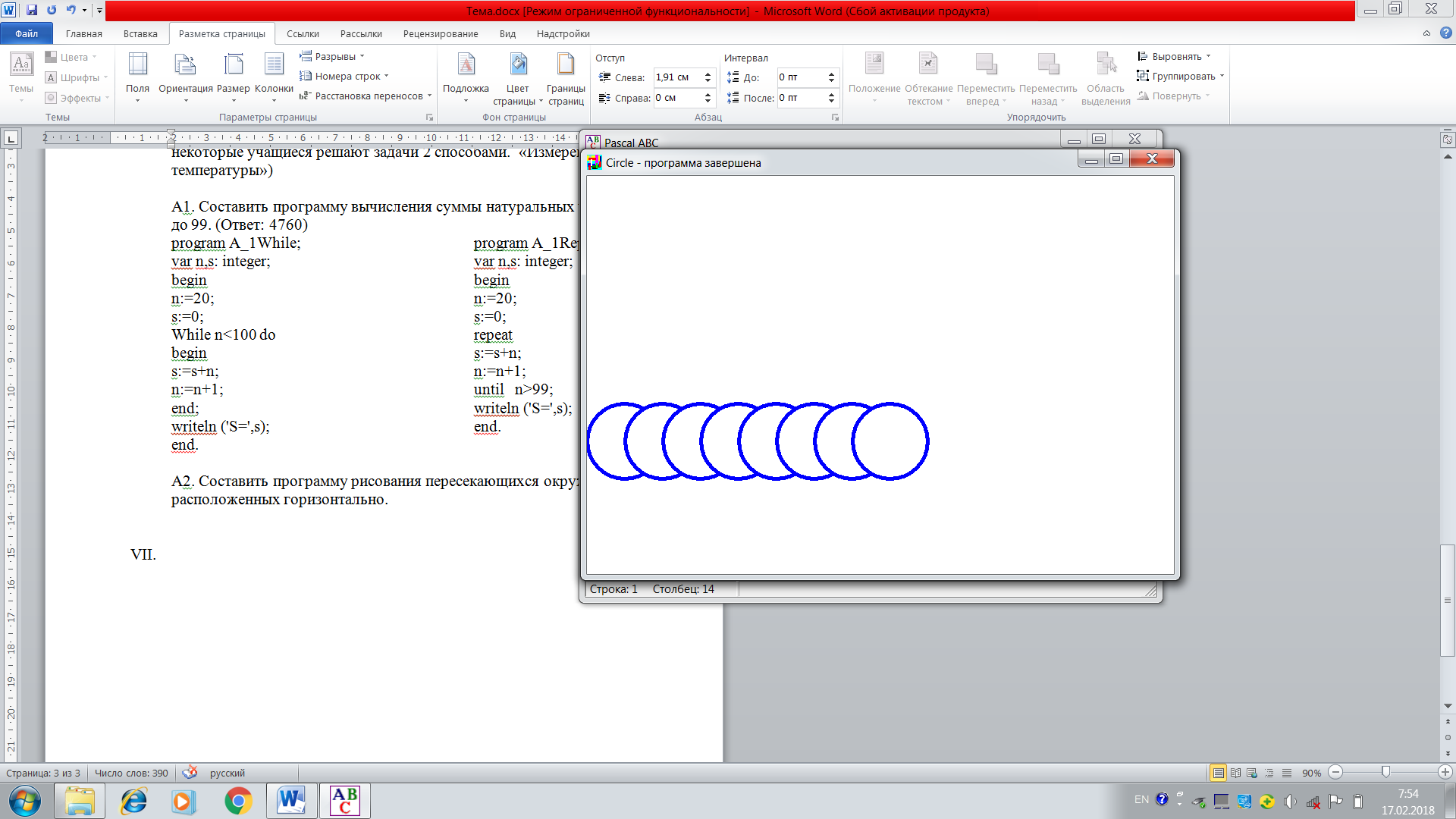 program  A_2while;uses GraphABC;var x,y: integer;beginsetWindowCaption ('Circle');setpencolor(clblue);setpenwidth (5);x:=50;while x<=400 dobegincircle (x,350,50);x:=x+50;end;end.program A_2repeat;uses GraphABC;var x,y: integer;beginsetWindowCaption ('Circle');setpencolor(clblue);setpenwidth (5);x:=50;repeatcircle (x,350,50);x:=x+50;until x>=400;end.В1. S-? S=1+1/2+1/3+1/4+…+1/10 (Ответ: S=2.93)program B_1While;var n: integer;    s:real;beginn:=1;s:=0;While  n<11 dobegins:=s+1/n;n:=n+1;end;writeln ('S=',s:2:2);end.program B_1Repeat;var n: integer;    s:real;beginn:=1;s:=0;repeats:=s+1/n;n:=n+1;until  n>10;writeln ('S=',s:2:2);end.В2. Составьте программу рисования  пирамиды.program B_2while;uses GraphABC;var x,y,r1,r2,a: integer;beginsetWindowCaption ('пирамида');x:=250;y:=50;r1:=50;r2:=30;while y<=250 dobeginellipse (x,y,r1,r2);y:=y+40;r1:=r1-10;r2:=r2+20;end;end.program B_2repeat;uses GraphABC;var x,y,r1,r2,a: integer;beginsetWindowCaption ('пирамида');x:=250;y:=50;r1:=50;r2:=30;repeatellipse (x,y,r1,r2);y:=y+40;r1:=r1-10;r2:=r2+20;until  y>=250end.С1. S-? S=2/3+3/4+4/5+ … + 10/11 (Ответ S=3,04)program C_2While;var n: integer;    s:real;beginn:=3;s:=0;While  n<12 dobegins:=s+2/n;n:=n+1;end;writeln ('S=',s:2:2);end.program C_2Repeat;var n: integer;    s:real;beginn:=2;s:=0;repeats:=s+2/(n+1);n:=n+1;until  n>=11;writeln ('S=',s:2:2);end.С2. Составьте программу рисования «веера», линий, выходящих из одной точки. Ответ: 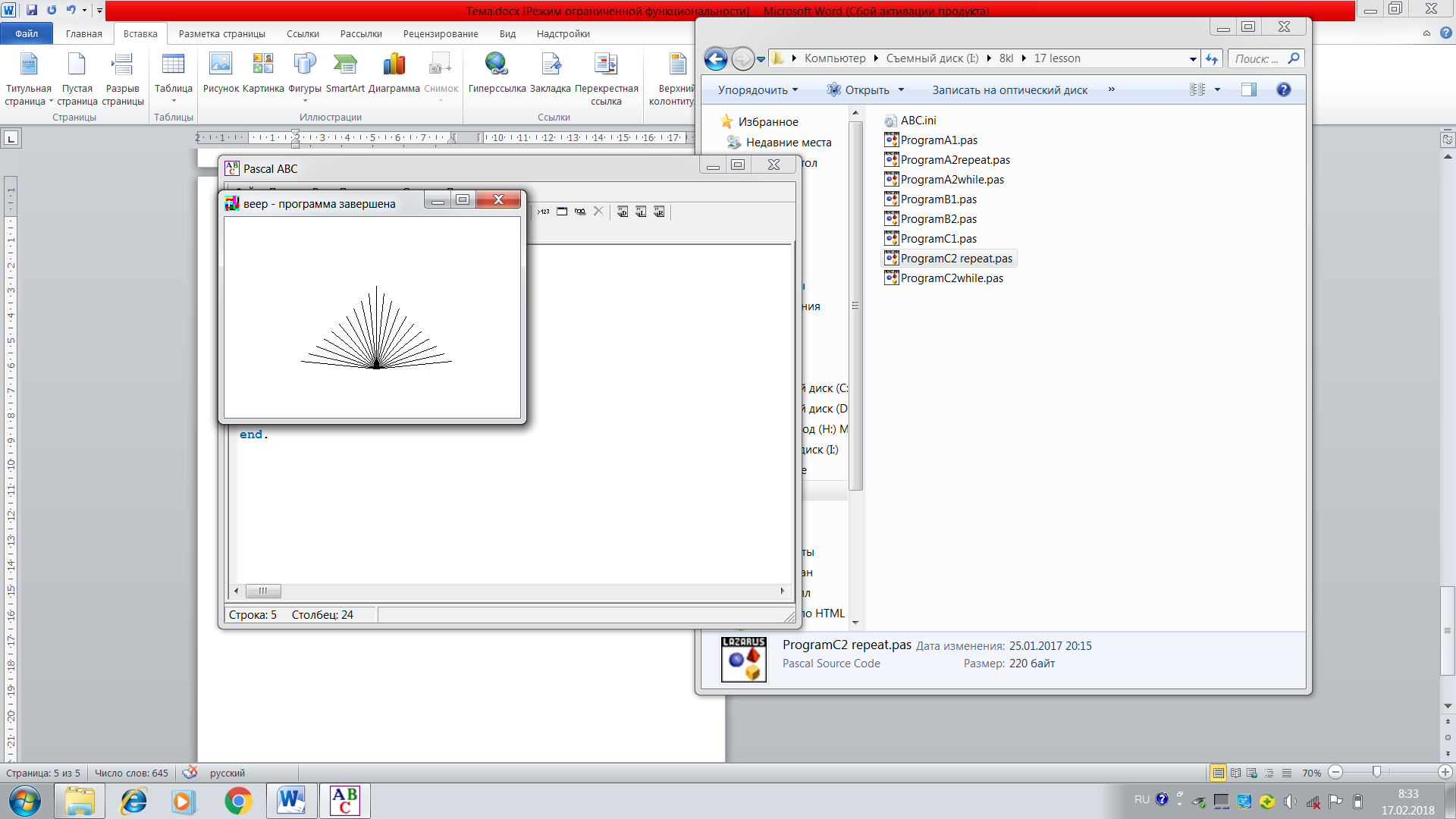 program C_2while;uses GraphABC;var x,y,r1,r2,a: integer;beginsetWindowCaption ('веер');x:=100;y:=200;while x<=300 dobeginif x<=200 then y:=y-10 else y:=y+10;line (200,200,x,y);x:=x+10;end;end.program C_2repeat;uses GraphABC;var x,y,r1,r2,a: integer;beginsetWindowCaption ('ïèðàìèäà');x:=100;y:=200;repeatif x<=200 then y:=y-10 else y:=y+10;line (200,200,x,y);x:=x+10;until x>300;end.Подведение итогов урока- оценивание работ групп- рефлексия («Светофор» - что было понятно и не понятно? На выбранной карточке пишут ответ)Домашняя работа §17 читать, вопросыWhileRepeat